YOUR NAMEMASTER APPLICATION WORKSHEET
(Autobiography / My Life Story)Personal Information  Contact Block for Resumes, with example	2Work Experience	3Education and Training	5Volunteering	7Professional Organizations	8Technology & Special Skills	9Recognition (Honors & Awards)	10Other Information	11Salary History	12Residence History	13Note: In each section, begin with the present/most recent event and organize chronologically back in time to about age 14. You will need to copy the block shown in each section as a format for each event.Consider creating a timeline BEFORE you work on your history. Write today’s date at one end of the timeline and the year you were 14 at the other. Between the two, when did you finish high school and/or move out on your own? Construct a list of major events in your work life and in your education and training. Now you have a way to organize details of your experiences, sorting out your actions and accomplishments.Some people find it useful to jot down a list of where they lived and when they moved over the years. Thank might help to jog your memory, too. Others find it useful to request an earnings history from the Social Security Administration (https://www.ssa.gov/forms/ssa-7050.pdf). There is a fee and the response may not be quick, but the information may be useful. Also, if you can access records used in establishing a security clearance, you will save time in developing your history. Once you get the dates and places listed, focus on what you accomplished in each situation. Use action verbs that describe what actions you took!Personal Information

Contact Block for Resumes, with example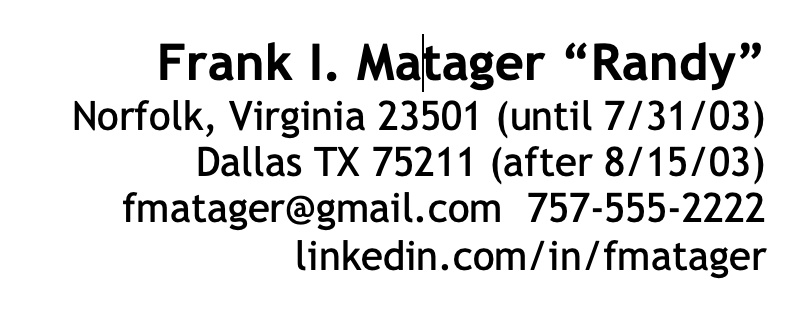 Full name and nickname, if any:
City, state, zip:
Cell:
Email:Linkedin address:Full Name (on legal documents): 
Name you go by/nickname:Social Security Number:  XXX-XX-XXXX (enter last four only)Citizenship:  US (passport # and date for renewal)Date of Birth:  DD MMM YYYYHealth:  Security Clearance:  E-mail Address for career:  E-mail Address for personal use  Telephone   (cell)  XXX-XX-XXXXLinkedIn Address:
Teams Address: Zoom Address:Career Goals:Short-term occupational goal (6 months – 1 year):Long-term career goal (5 – 10 years):Immediate targeted occupation (job) Immediate targeted industry/field/profession:Long-term targeted occupation (job) Long-term targeted industry/field/profession:Legacy goal (what do you want to accomplish in your lifetime:Work Experience Start with your most recent job and work back.  Unpaid positions can be considered work experience.NOTE: Copy to make a separate entry for each assignment and each locationJob Title: TrainerCompany Name and Location: XYZ  CompanySupervisor’s name and contact information:Dates:  from	DD MMM YYYY to  DD MMM YYYYSalary:  starting  $XXXXXX     ending  $XXXXXXDescription of  accomplishments/items found on reviews:Accomplishments/honors/awards:What did you dislike about this job?  Did not care for being on call nights and weekends; did not like the amount of turnover on our teamWhat did you like about this job?Job Title:Company Name and Location: Supervisor’s name and contact information:Dates:  from	DD MMM YYYY to  DD MMM YYYYSalary:  starting  $XXXXXX     ending  $XXXXXXDescription of  accomplishments/items found on reviews:Accomplishments/honors/awards:What did you dislike about this job?  Did not care for being on call nights and weekends; did not like the amount of turnover on our teamWhat did you like about this job?Job Title:Company Name and Location: Supervisor’s name and contact information:Dates:  from	DD MMM YYYY to  DD MMM YYYYSalary:  starting  $XXXXXX     ending  $XXXXXXDescription of  accomplishments/items found on reviews:Accomplishments/honors/awards:What did you dislike about this job?  Did not care for being on call nights and weekends; did not like the amount of turnover on our teamWhat did you like about this job?Education and TrainingHigh School:Name and Address:  Year Graduated:  In what subjects did you do best?What subjects did you like most?What subjects did you like least?Honors/awards/accomplishments:Clubs/ organizations (offices held/ duties, accomplishments):Colleges AttendedNOTE: Copy to make a separate entry for each assignment and each locationName and Location:  Year Graduated:            credits earned, if anyIn what subjects did you do best?What subjects did you like most?What subjects did you like least?Honors/awards/accomplishments:Clubs/ organizations (offices held/ duties, accomplishments):Graduate EducationNOTE: Copy to make a separate entry for each assignment and each locationName and Address:  Year Graduated:  In what subjects did you do best?What subjects did you like most?What subjects did you like least?Honors/awards/accomplishments:Clubs/ organizations (offices held/ duties, accomplishments):Training 
(professional, technical, clerical, management, license, certificate, etc., training programs)  
NOTE:  Make a separate entry for each training program completedName and address of education or technical institute of location of training:Course(s) attended:Date attended:Hours/credits completed:Certificate/license earned:Honors/awards:VolunteeringNOTE: Copy to make a separate entry for each experienceOrganization/Cause:Location:Start and End Years:Projects or Role:Professional OrganizationsNOTE: Copy to make a separate entry for each Name:Start and End DatesSpecific roles/offices if held
Special projectsTechnology & Special SkillsNOTE: Copy to make a separate entry for each assignment and each location. If you have taken a certification exam, list it with the company name and the date you earned the certificate.Foreign languages/American sign languageFluent in:Knowledge of:Computer LanguagesFluent in:Knowledgeable of:Computer HardwareExpert in:Knowledge of:Computer SoftwareExpert of:Knowledge of:Machines/EquipmentOperate:Repair:Clerical SkillsOther:Technical SkillsName and Acronym:  Recognition (Honors & Awards)NOTE: Copy to make a separate entry for eachName Emporium School Spelling Bee First PlaceConferred by Emporium Schools Board of DirectorsDateFor (reason conferred) For correctly spelling something, placing first among 50 studentsNameConferred byDateFor (reason conferred)NameConferred byDateFor (reason conferred)Other InformationHobbies/Interests:Publications/Presentations:Grant Projects Funded:Other Items:Salary HistoryCompany, Title, Place, Dates, Hourly and Annual Wage at  EndResidence HistoryFrom infancy to present – full address and dates of all placed lived